Муниципальное казенное общеобразовательное                      учреждениеРудновская основная общеобразовательная школаПрограмма воспитательной работы«Школа - наш дом» (2013-2017 г)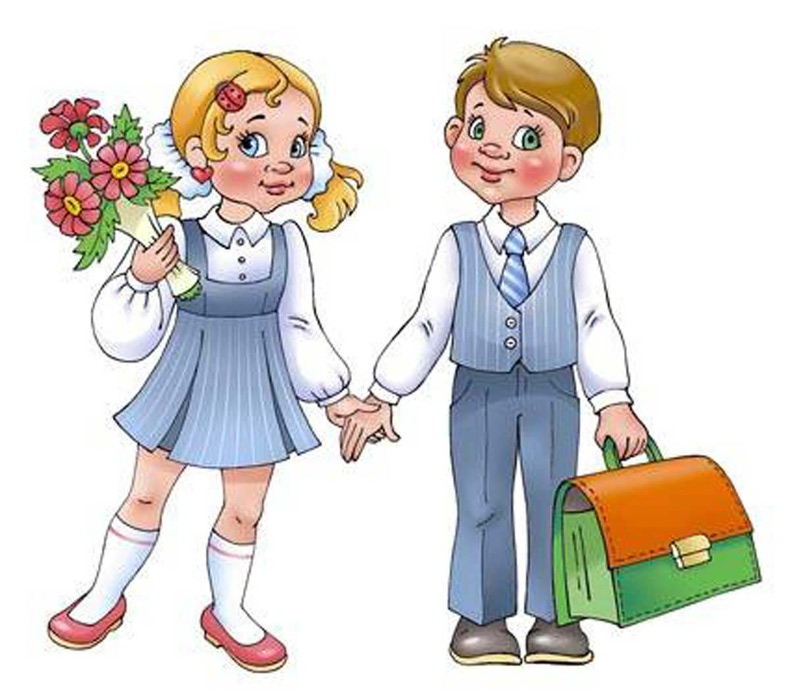    Автор – составитель:    Заместитель директора по ВР   Гайдученко А.Н.с. Рудное 2013гПояснительная запискаВоспитательная программа муниципального общеобразовательного учреждения Рудновской ООШ определяет цели воспитания с учетом приоритетов и стратегии государства, интересов учащихся и их родителей.Нормативно-правовой базой для разработки Программы являются следующие нормативно-правовые документы:Закон РФ «Об образовании».Закон РФ «Об основных гарантиях прав ребенка».Конвенция о правах ребенка.Государственная программа «Патриотическое воспитание граждан Российской Федерации».Устав муниципального общеобразовательного учреждения МКОУ Рудновской ООШ Программа развития Муниципального казенного общеобразовательного учреждения Рудновской основной общеобразовательной школыЛокальные акты.Школа является центральным звеном всей системы образования, фундаментальной социокультурной базой воспитания и развития детей.Воспитательная система охватывает весь педагогический процесс, интегрируя учебные занятия, внеурочную жизнь детей разнообразную деятельность и общение, влияние социальной, предметно-эстетической среды.Школьная Программа ориентирована на повышение статуса воспитания в системе образования школы, дальнейшее обновление содержания и структуры воспитания на основе традиций и накопленного школой опыта, формирование ценностных мировоззренческих основ воспитания.Программа определяет цели, задачи и условия для успешной реализации воспитательной работы.Цель воспитательной программы:Создание условий для адаптации и самореализации личности в современной социокультурной среде, воспитание у учащихся гражданственности и любви к Родине, нравственности на основе общечеловеческих ценностей и правосознания, национальной и  религиозной терпимости. Создание в школе единого воспитательного пространства детства, главной ценностью которого является личность каждого ребенка; создать условия для формирования духовно развитой, творческой, нравственно и физически здоровой личности, способной на созидательный труд и сознательный выбор жизненной позиции, на самостоятельную выработку идей на уровне достижений культуры, умеющую ориентироваться в современных социокультурных условиях.Данная программа  рассчитана на четыре года, но при этом возможно внесение корректив. Программа представляет комплекс подпрограмм по различным направлениям воспитательной работы, нацеленных на решение поставленных задач и содержащих средства их реализации.Для реализации этой цели предстоит решать следующие задачи:Воспитание на основе общечеловеческих и научных ценностей, усиление внимания к патриотическому, гражданскому и нравственному воспитанию.Формирование высоких нравственных качеств личности: милосердия, доброты, порядочности и др.Формирование устойчивого интереса к знаниям, способности к самообразованию.Совершенствование системы трудового воспитания школьников, с ориентацией на новые социально-экономические условия.Создание условий, благоприятных для укрепления физического, нравственно-психического здоровья учащихся школы, формирование здорового образа жизни.Координация деятельности и взаимодействия всех звеньев системы: базового и дополнительного образования, школы и социума, школы и семьи.Сотрудничество с семьями учащихся, работа с родителями.Формирование интереса учащихся к изучению отечественной истории, культуры, краеведения, истории и культуры других народов, – формирование такого мышления осуществляется в процессе урочной и внеурочной работы.Развитие школьного самоуправления.Развитие материальной базы и инфраструктуры воспитательной работы.Основные направления воспитательной деятельностиКонцептуальные ориентиры Программы                                                Лицо у каждой школы есть свое,                                              А нашу школу трудно не узнать.                                                   Всегда быть первой – вот девиз её!                Всегда вперед к успеху!             Так держать!Сельский школьник имеет ограниченные информационные возможности. Учащиеся школы продолжают образование в средней школе, техникуме, колледже, и многие получают высшее образование. Школа должна создать для ребенка базу уверенности в себе, умение находить для себя ресурсы. Миссией школы является предоставление максимально широкого поля образовательных и воспитательных возможностей наибольшему числу учащихся, в соответствии с их личными потенциалами, образовательными потребностями, социокультурными нормами и ценностями. Школа ставит своей целью стать для ребенка местом, в котором ему хорошо, комфортно и интересно каждому, поэтому мы в своей работе реализуем свою модель воспитательной работы.Новая школа должна создать новую систему стимулирующего и педагогически целесообразного влияния на жизнедеятельность учащихся, служащего целям гражданского, духовного и физического становления личности, учета и развития способностей и интересов школьников, их прав на свободный выбор видов и форм внеучебной деятельности, развития принципов природосообразности и культуросообразности как основы воспитательного процесса.  В основу системы воспитания педагогический коллектив школы считает необходимым положить следующие исходные принципы:принцип гуманистического воспитания;принцип личностно ориентированного подхода. Развитие личности происходит в социуме прежде всего в учебно-познавательной деятельности, в организации разнообразной и интересной жизни коллектива школы, в работе объединений по интересам, в свободном общении, в личной жизни растущего человека;принцип здоровьесберегающий. Важно воспитать у школьников ответственное отношение к своему здоровью, как важнейшему элементу будущего благополучия, добиться у учащихся понимания того, что здоровый образ жизни – это норма;принцип природосообразности: обязательный учет природы ребенка, его половозрастных особенностей, максимальное сближение развития и жизни детей с жизнью живой природы;принцип деятельного подхода. Воспитание через организацию интересной для ребенка деятельности: игровой, трудовой, досуговой, творческой;принцип толерантности.   Основой содержания воспитательного процесса являются общечеловеческие и национальные культурные ценности, ведущие идеи воспитывающей деятельности:возвышение личности каждого ученика на основе формирования вокруг него культурной микросреды и осознания им уникальности и самооценки своей индивидуальности;помощь в формировании новых потребностей, более сложных и высоких, чем естественные, природные потребности, обусловленные возрастом.Для осуществления этих принципов необходимо применять диагностические методики, помогающие изучить познавательные интересы, возможности, склонности учащихся, предоставить им широкий выбор секций, кружков, объединений, стимулирующих проявление инициативы. Педагоги должны корректировать и регулировать выбор, советовать, рекомендовать, проводить диагностику развития и необходимую коррекцию условий и ситуаций развития.Эффективным средством воспитания должно стать ученическое самоуправление как совместная деятельность педагогов и учащихся по управлению деятельностью своего учебного коллектива.Аналитическая справкаСведения о школеМКОУ «Рудновская ООШ» – одна из  сельских школ района, имеющая богатую историю и замечательные традиции не только в учебе, но и в труде, спорте, краеведении, эстетическом воспитании. Гордость нашей школы – два  музея «Музей истории села»» и «Музей природы», на основе которых будут воспитываться грамотные, нравственно сильные, мужественные, трудолюбивые ученики, любящие свой край, свою Родину.Наша школа на протяжении нескольких лет работает в условиях непрерывности и преемственности образовательного и воспитательного процессов через особую адаптивную организацию деятельности по формированию основ мировосприятия, мировоззрения с раннего детства до завершения образования и выхода в самостоятельную жизнь.Сейчас в школе сложился сильный, дружный, творческий коллектив учителей. Из  12 педагогов, 7 - выпускники нашей школы.На протяжении многих лет школа не имеет выбывших без уважительной причины учеников. Воспитательная служба школы: Педагог организатор Гайдученко А.Н., имеет среднее специальное педагогическое образование, I квалификационную категорию; 20 лет стажа;              2 классных руководителя  имеют высшее специальное педагогическое образование и 6 классных руководителей - среднее специальное педагогическое образование.Для реализации Программы имеется необходимая материальная база.Традиции школыОбучение  грамоте в селе Рудное ведется очень давно, 120 лет образованию на селе, сменились две школы, последняя школа была построена в 1977 году.  Коллектив школы все эти годы живет большой и интересной жизнью, и имеет богатые традиции.  Собран богатый материал, представленный ныне в школьном музее и на стендах школы. Богаты трудовые традиции нашей школы. Ребята не только следят  за чистотой территории школы, но и работают на пришкольном участке. Ежегодно проводится Акция «Милосердие» и т. д.Социальный паспортВ школе учится 63 ребёнка, 14 многодетных семей, в которых – 27 детей, 1 – ребёнок инвалид, 1 приёмный ребёнок, 22 ребёнка из малообеспеченных семей, 9 семей «группы риска», в которых 15 детей. Образовательный уровень родителей средний: почти все имеют неполное среднее, среднее  или среднее профессиональное образование.Наблюдается тенденция к повышению количества учащихся.Социальный статус обучающихся не низкий, но и не очень высокий, поэтому не возникает конфликтов на почве социального расслоения.Цели и задачи воспитательной работыЦель воспитательной работы – Создание условий для адаптации и самореализации личности в современной социокультурной среде, воспитание у учащихся гражданственности и любви к Родине, нравственности на основе общечеловеческих ценностей и правосознания, национальной и  религиозной терпимости.  Создать условия для формирования духовно развитой, творческой, нравственно и физически здоровой личности, способной на созидательный труд и сознательный выбор жизненной позиции, на самостоятельную выработку идей на уровне достижений культуры, умеющую ориентироваться в современных социокультурных условиях.Для реализации этой цели предстоит решать следующие задачи:Воспитание на основе общечеловеческих и научных ценностей, усиление внимания к патриотическому, гражданскому и нравственному воспитанию.Формирование высоких нравственных качеств личности: милосердия, доброты, порядочности и др.Формирование устойчивого интереса к знаниям, способности к самообразованию.Совершенствование системы трудового воспитания школьников, с ориентацией на новые социально-экономические условия.Создание условий, благоприятных для укрепления физического, нравственно-психического здоровья учащихся школы, формирование здорового образа жизни.Координация деятельности и взаимодействия всех звеньев системы: базового и дополнительного образования, школы и социума, школы и семьи.Сотрудничество с семьями учащихся, работа с родителями.Формирование интереса учащихся к изучению отечественной истории, культуры, краеведения, истории и культуры других народов, – формирование такого мышления осуществляется в процессе урочной и внеурочной работы.Развитие школьного самоуправления.Основные направления воспитательной деятельностиФормирование здорового образа жизни, безопасности жизнедеятельностиПодпрограммы  «Школа за здоровый образ жизни» и  «Безопасная дорога»Цель подпрограммы «Школа за здоровый образ жизни»: Сформировать творческую, стремящуюся к сохранению физического,
психического и нравственного здоровья личность учащегося. Задачи:1. Пропаганда здорового образа жизни.2. Внедрение современных методов мониторинга здоровья.3. Разработка системы мер, уменьшающих риск возникновения заболеваний и повреждений, связанных с социальными аспектами жизни учащихся и минимизирующих влияние стрессообразующих факторов образования.4. Привитие обучающимся знаний, умений и навыков, необходимых для принятия разумных решений по сохранению личного здоровья, а также сохранению и улучшению
безопасной и здоровой среды обитания.5. Организация учебно-воспитательного процесса в школе с учетом результатов медико-психологического обследования учащихся.Основные направления программы и их краткое содержание1. Организация здоровьесберегающего образовательного процесса
- обновление и пополнение нормативно-правовой базы школы;- обеспечение соблюдения санитарно-гигиенических норм при организации образовательного процесса, норм по охране труда и технике безопасности;- обеспечение здоровьесберегающего режима работы школы;- организация рациональной системы питания учащихся;- обеспечение оптимального режима двигательной активности учащихся;- разработка комплекса мероприятий по выявлению уровня физического и психологического здоровья обучающихся;- создание банка данных по заболеваемости обучающихся;- анализ самочувствия школьников.2. Инструктивно-методическая работа с обучающимися, их родителями и учителями:- организация семинаров для учителей: «Здоровьесберегающая педагогика», «Валеология в школе и дома», «Проблемы нравственного воспитания школьников», «Особенности полового воспитания в школе», «Предупреждение переутомления школьников»;- организация родительского всеобуча: «Домашний режим школьника», «Закаливание», «Магия голубого экрана», «Безопасность при работе с компьютером»;- конференции, лектории, викторины для учащихся на валеологические темы;- проведение инструктажей по технике безопасности, охране труда, противопожарной безопасности и учебных тренировок.Совместная деятельность по профилактике правонарушений, преступлений, зависимого поведения несовершеннолетних с  ОВД, КДНСовместная деятельность с ГИБДД.3. Учебно-воспитательная работа:
- использование на уроках и во внеурочной деятельности здоровьесберегающих технологий;-разработка валеологической тематики классных часов;- организация работы спортивных секций;- организация работы кружков здоровьесберегающей направленности.4. Оздоровительно-профилактическая работа:- профилактика и коррекция здоровья: физкультминутки, динамические паузы, витаминотерапия, зарядка для глаз;- проведение в школе дней здоровья и отдыха;- профилактические мероприятия в период каникул;- проведение спортивно-массовых мероприятий.- плановый медицинский осмотр квалифицированными специалистами  из ЦРБ.Формирование системы знаний о здоровьесбережении решается на уроках, через систему классных часов, консультаций специалистов, тематических вечеров, викторин, различных акций.Практические навыки формируются при работе трудовых объединений, проведении спортивных мероприятии, праздников, слетов и т.д.Одним из важных факторов укрепления физического, нравственно-психического здоровья учащихся является спортивно-массовая работа, которая реализуется через работу спортивных секций:  общей физической подготовки для разных возрастных групп.Экологическое воспитание школьников реализовывается через природоохранную работу, в том числе классные мероприятия, праздники, общешкольные туристические слеты, исследовательские проекты, участие в конкурсах, выставках.Цель подпрограммы «Безопасная дорога»:  создание условий для формирования у школьников устойчивых навыков безопасного поведения на улицах и дорогах.Задачи:относиться к правилам дорожного движения как к важной общественной ценности;владеть методами предупреждения ДДТТ и оказания первой помощи пострадавшим при ДТП, навыками пропаганды ПДД;владеть навыками безопасного поведения на улицах и дорогах;знакомство с требованиями, предъявляемыми к пешеходам, пассажирам и велосипедистам, привитие навыков правильного поведения на улице и в случае дорожно-транспортного происшествия. Предполагаемая конечная реализация целей и задачУзнают: историю возникновения ПДД;дорожные знаки;сигналы светофора;виды транспорта;причины ДТП;правила движения на велосипеде;правила движения по дороге.Научатся:ориентироваться в дорожных ситуациях; оценивать свое поведение на дороге; оказывать первую медицинскую помощь при ДТП;объяснять товарищу правила поведения на дороге. Достигнут:совершенствования навыков ориентировки на дороге;развития дорожной грамотности;повышения ответственного поведения на дорогах.Направление деятельностиучебные занятия, тематические классные часы, тренинги по обучению правилам дорожного движения; работа с родителями по воспитанию культуры поведения воспитанников на улице, в транспорте; проведение внеклассных мероприятий (игр, экскурсий, выставок детского творчества и т. д.), обеспечивающих прочное усвоение детьми навыков безопасного поведения на улице; встречи с сотрудниками ГИБДД;сотрудничество с социальными партнерами (сельской библиотекой, СДК) по организации помощи в проведении работы, по обучению школьников правилам безопасного поведения на улицах и дорогах села, города. Мероприятия, запланированные программойНеделя безопасности  по проведению по профилактике детского дорожно-транспортного травматизма,Составление уголка «Маршрут движения учащихся из дома в школу и обратно»,Классные часы по правилам дорожного движения,День здоровья. День защиты детей,Административное совещание «Об организации профилактической работы в школе с детьми по ПДД»,Обновление  классных уголков безопасности «Дети и дорога»,Распространение буклетов по ПДД,Соревнование «Безопасное колесо»,Месячник по ПДД (летний оздоровительный лагерь),Встреча с сотрудником ГИБДД,Родительские собрания по вопросам профилактики ДДТТ.	Патриотическое и гражданское воспитание                                                                     Подпрограмма  «Я – гражданин России» Воспитание гражданина страны – одно из главных условий национального возрождения, функционально грамотный гражданин – это человек, любящий Родину, умеющий реагировать на изменения в обществе, защищать свое человеческое право. Понятие гражданственность предполагает освоение и реализации ребенком своих прав и обязанностей по отношению к себе самому, своей семье, коллективу, к родному кар, Отечеству, планете Земля. Это проблемы не только философские, социальные, экономические, но и педагогические. Важно воспитывать деятельного гражданина своей родины, а не стороннего наблюдателя. Формируя гражданина, мы, прежде всего, должны видеть в нем человека. Поэтому гражданин с педагогической точки зрения – это самобытная индивидуальность, личность, обладающая единством духовно-нравственного и правового долга.Главное в программе «Я гражданин России» - системный подход к формированию гражданской позиции школьника, создание условий для его самопознания и самовоспитания. При этом важно использовать педагогический потенциал социального окружения, помочь учащимся освоить общественно исторический опыт путем вхождения в социальную среду, выработать свой индивидуальный опыт жизнедеятельности. Педагогический и ученический коллектив ставит перед собой двуединую задачу: воспитание гражданственности как общечеловеческой нравственно-этической категории свободного человека и воспитание патриотизма в подлинном смысле этого понятия, воспитание любви к своей земле, к своему народу, к своему прошлому, к своей культуре и истории.Настоящий патриот должен быть здоров нравственно и физически, т.к. народная мудрость гласит: «В здоровом теле – здоровый дух». Поэтому к задаче патриотического воспитания теснейшим образом примыкает воспитание здорового образа жизни. 	Подпрограмма используется в школе с 1-го по 9-й класс. Она включает в себя 6 направлений, связанных между собой логикой формирования гражданина России. 1.    «Я и Я» Формирование гражданского отношения к себе Задачи:- формировать правосознание и воспитывать гражданскую ответственность; - воспитывать у детей понимание сущности сознательной дисциплины и культуры поведения, ответственности и исполнительности, точности при соблюдении правил поведения в школе, дома, общественных местах; -  формировать потребность к самообразованию, воспитанию своих морально-волевых качеств. Предполагаемый результат деятельности: высокий уровень самосознания, самодисциплина, понимание учащимися ценности человеческой жизни, справедливости, бескорыстия, уважения человеческого достоинства, милосердия, доброжелательности, способности к сопереживанию.2. 2.    «Я и семья» Формирование гражданского отношения к своей семьеЗадачи: -  формировать уважение к членам семьи; -  воспитывать семьянина, любящего своих родителей; -  формировать у детей понимание сущности основных социальных ролей: дочери, сына, мужа, жены.  Предполагаемый результат деятельности: - сформировано представление о том, что настоящий мужчина обладает умом, решительностью, смелостью, благородством.-  сформировано представление о том, что настоящая женщина отличается добротой, вниманием к людям, любовью к детям, умением прощать; -   сформировано представление о том, что настоящие сын и дочь берегут покой членов семьи, готовы помочь старшим в работе по дому, не создают конфликтов, умеют держать данное слово, заботятся о своей семье3.    «Я и культура» Формирование отношения к искусству Задачи: -  воспитывать у школьников чувство прекрасного, развивать их творческое мышление, художественные способности, формировать эстетические вкусы, идеалы; -   формировать понимание значимости искусства в жизни каждого гражданина. Предполагаемый результат деятельности: умение видеть прекрасное в окружающей жизни, участие в художественной самодеятельности«Я и школа» Формирование гражданского отношения к школе Задачи: -     формировать у детей осознание принадлежности к школьному коллективу, стремление к сочетанию личных и общественных интересов, к созданию атмосферы подлинного товарищества и дружбы в коллективе.-  воспитывать сознательное отношение к учебе, развивать познавательную активность, формировать готовность школьников к сознательному выбору профессии;- воспитывать сознательную дисциплину и культуру поведения; - вырабатывать потребность учащихся в постоянном пополнении своих знаний, в укреплении своего здоровья; - воспитывать сознательную готовность выполнять Устав школы. Предполагаемый результат деятельности: осознание учеником роли знаний в жизни человека, овладение этикой взаимоотношений «ученик – учитель», «ученик - ученик», выполнение распорядка работы школы и возложенных на учащегося обязанностей, умение пользоваться правами ученика, выполнение роли хозяина в школе, поддерживающего обстановку доброжелательности и радости общения, уважения друг к другу.5.    «Я и мое Отечество» Формирование гражданского отношения к ОтечествуЗадачи: -  развивать общественную активность учащихся, воспитывать в них сознательное отношение к народному достоянию, верность боевым и трудовым традициям старшего поколения, преданность отчизне, готовность к защите ее свободы и независимости;- воспитывать политическую культуру, чувство ответственности и гордости за свою страну.Предполагаемый результат деятельности: убежденность учащихся в том, что настоящий гражданин любит и гордится своей Родиной, изучает ее историко-культурное, духовное наследие, верен своему гражданскому долгу и готов к защите Отечества 6.    «Я и планета» формирование гражданского отношения к планете земля Задачи: -    воспитывать понимание взаимосвязей между человеком, обществом, природой; -    формировать эстетическое отношение детей к окружающей среде и труду как источнику радости и творчества людей. Предполагаемый результат деятельности: учащиеся должны серьезно задуматься над своим существованием на планете Земля и над тем, как ее сохранить. Настоящий гражданин любит и бережет природу, занимает активную позицию в борьбе за сохранение мира на Земле.Так же по данному направлению ежегодно проводятся следующие мероприятия:изучение истории своего села, работа школьных музеев;коллективно-творческие дела, в которых задействованы практически все ученики и учителя школы: участие в социальных, благотворительных, краеведческих акциях;  праздники общешкольные: День Знаний, День Защитника Отечества, Праздник Осени, День пожилого человека, Новогодние праздники, Всемирный день борьбы с курением, День Победы, спортивные праздники, «Зарница», митинги памяти;устные журналы, беседы, встречи с ветеранами, уроки мужества, просмотры кинофильмов о войне, читательские конференции по книгам о защитниках Родины, походы по родному краю, спортивные турниры по различным видам спорта, дни здоровья, участие в районных соревнованиях и туристическом слёте, пропагандистская работа по здоровому образу жизни, поездки;работа по правовому воспитанию;выпуск классных газет;подготовка экскурсоводов и лекторской группы на основе материала  боевой славы школьного музея.Работа с родителями «Школа. Семья. Ребёнок»Важным звеном воспитательной работы школы является работа с родителями как с наиболее заинтересованными участниками образовательного процесса.Задачами такой работы являются:просвещение родителей в вопросах семейной педагогики;распространение новостей и пропаганда идей, связанных с развитием инновационных процессов в школе;привлечение родителей к активному участию в общественной жизни школы;изучение общественного мнения с целью выяснения степени удовлетворенности школой.Решение этих задач реализуется через следующие мероприятия:общешкольные и классные родительские собрания;работа родительского комитета и участие родителей в работе Совета школы;ежегодные отчеты перед родителями и представителями общественности о результатах работы за год и ходе реализации Программы развития;выставки творческих и исследовательских работ учащихся для родителей;мероприятия, организуемые и проводимые школой для родителей и жителей села.Организация учебно-познавательной деятельности, работа с одарёнными детьмиПодпрограмма «Одарённые дети»Цель: Обеспечить возможности творческой самореализации личности в различных видах деятельности.                                                         Задачи:Создание системы внеурочной работы, дополнительного образования учащихся. Развитие массовых, групповых и индивидуальных форм внеурочной деятельности. Организация системы исследовательской работы учащихся.  В ходе реализации задач этого направления проводится следующая работа:      - Выявление умственного потенциала, стимулирование творческой активности, тестирование.                                                                                           – Организация и проведение с педагогами «Круглых столов», лекториев, тренингов, распространение эффективных практик.                                                                – Проведение консультаций с родителями «Если ваш ребёнок одарён»;             - Вовлечение учащихся в кружки и спортивные секции;                                                            – Планирование и проведение предметных недель;                                                       - Планирование и проведение школьных и муниципальных туров предметных олимпиад;                                                                                                                               - Участие школьников  в муниципальных, областных и Всероссийских конкурсах-играх;                                                                                                                                   – Выставки детских рисунков и поделок;                                                                                    – Конкурсы  стихов  и сказок собственного сочинения;                                                             – Участие школьников в проектной деятельности на школьном и муниципальном уровне.                                                                                                                     Ожидаемые результатыФормирование системы работы с одаренными учащимися. Творческая самореализация выпускника  школы. Обеспечение преемственности в работе начальной и средней  школы. Работа с трудными детьми и их родителями,  профилактика зависимого поведения                                                                             Подпрограммы  «Профилактика безнадзорности и правонарушений среди несовершеннолетних» и профилактика наркомании, алкоголя и табакокурения «Мы поколение будущего»Цели подпрограммы «Профилактика безнадзорности и правонарушений среди несовершеннолетних»:- обеспечить единый комплексный подход к разрешению ситуаций, связанных с проблемами безнадзорности и правонарушений;- создать условия для эффективного функционирования системы профилактики безнадзорности и правонарушений.Задачи:- повышение уровня воспитательной – профилактической работы с подростками в образовательном учреждении;- защита прав и законных интересов несовершеннолетних, находящихся в трудной жизненной ситуации;- раннее выявление семейного неблагополучия и оказание специализированной адресной помощи;- создание условий для психолого-педагогической, медицинской и правовой поддержки обучающихся;- осуществление индивидуального подхода к обучающимся и оказание помощи в охране их психофизического и нравственного здоровья;- осуществление консультативно-профилактической работы среди учащихся, педагогических работников, родителей.- развитие системы организованного досуга и отдыха «детей группы риска» Подпрограмма содержит 4 блока: организационная работа, диагностическая работа, профилактическая работа с обучающимися, профилактическая работа с родителями.Организационная работа направлена на разработку и осуществление комплекса мероприятий по профилактике правонарушений, алкоголизма, наркомании, токсикомании, осуществление систематической работы с картотекой обучающихся «группы риска».Диагностическая работа предполагает создание банка данных об образе жизни семей обучающихся, о положении детей в системе внутрисемейных отношений, выявление негативных привычек подростков, взаимоотношений подростков с педагогами школы, организацию мониторинга здоровья обучающихся.Профилактическая работа со школьниками включает предупредительно-профилактическую деятельность и индивидуальную работу с подростками с девиантным поведением и детьми «группы риска» Предупредительно-профилактическая деятельность осуществляется через систему классных часов, общешкольных мероприятий, с помощью индивидуальных бесед. Она способствует формированию у обучающихся представлений об адекватном поведении, о здоровой, несклонной к правонарушениям личности.Задача индивидуальной работы с подростками с девиантным поведением состоит в содействии сознательному выбору воспитанником своего жизненного пути.                Работа выстраивается в несколько этапов: Профилактическая работа с родителями предусматривает установление неиспользованного резерва семейного воспитания, нахождение путей оптимального педагогического взаимодействия школы и семьи, включение семьи в воспитательный процесс через систему родительских собраний, общешкольных мероприятий с детьми и родителями, работу Совета школы.Программу реализует администрация школы (с привлечением заинтересованных ведомств), классные руководители,  активные родители.В целях профилактики безнадзорности в школе работают разнообразные кружки и секции.Целью подпрограммы  по профилактике наркомании, алкоголя и табакокурения «Мы поколение будущего»   является:  комплексное решение проблем профилактики наркомании, алкоголизма, табакокурения.
Подпрограмма предусматривает решение следующих задач:
- формирование у обучающихся психологического иммунитета к наркотикам, алкоголю, табаку;- формирование у школьников установок на ведение здорового образа жизни и улучшение их духовно-нравственной культуры;- повышение уровня воспитательно-профилактической работы в школе;- активизация разъяснительной работы среди родителей по вопросам профилактики наркомании, алкоголизма, табакокурения;
-внедрение в образовательную среду инновационных педагогических и психологических технологий, обеспечивающих развитие ценностей здорового образа жизни;- проведение работы с родителями, направленной на формирование в семьях здоровьесберегающих условий здорового образа жизни, профилактику вредных привычек;- повышение самосознания учащихся через разнообразные формы работы;- предоставление подросткам объективной информации о негативных последствиях приема ПАВ, алкоголя и табака;- обеспечение координации усилий всех участников воспитательного процесса в организации профилактической работы.
Комплексная Программа предусматривает систему работы всех участников образовательного процесса с привлечением специалистов КДН, ПДН, больницы и других учреждений социума по следующим направлениям:
Нет наркотикам! (профилактика наркомании)
Жизнь без табака (профилактика табакокурения)
Трезвость – норма жизни (профилактика алкоголизма)
Здоровая личностьШкольное самоуправлениеУченическое самоуправление – форма организации жизнедеятельности коллектива учащихся, обеспечивающая развитие их самостоятельности в принятии и реализации решений для достижения общественно значимых целей.Цель: создание благоприятных педагогических, организационных социальных для самореализации, саморазвития каждого учащегося путём включения его в разнообразную индивидуальную и коллективную деятельность.Задачи:Выявление и развитие творческого потенциала личности каждого учащегося с учётом его возможностей;Формирование умения работать в коллективе;Развитие навыков лидерского поведения, организаторских способностей, умений и навыков коллективной и руководящей деятельности;Развитие навыков конструктивного общения со сверстниками и взрослыми;Обучение активным формам работы с учащимисяВоспитание ответственности, справедливости, толерантности, добросовестности через участие в социально значимой деятельностиПрограмма рассчитана на 2 года. После её реализации и подробного анализа будет создана программа на более длительный период.Участники программы – учащиеся с 5 по 9 класс.Уровни развития ученического самоуправления:1-й уровень – ученическое самоуправление в классе.2-й уровень – общешкольное ученическое самоуправление3-й уровень – межшкольное взаимодействиеВ первую очередь наши силы будут направлены на создание условий для функционирования классного и общешкольного ученического самоуправления.Участие школьников в самоуправлении способствует формированию их активной гражданской позиции, умению принимать решения и отвечать за них.Общественное самоуправление школой осуществляют следующие структурные подразделения:Общее собрание трудового коллектива.Управляющий Совет школы.Педагогический совет.Родительский комитет школы.Совет старшеклассников.Деятельность общественного самоуправления школой строится на общечеловеческих принципах демократии, гуманности, гласности, открытости. Оно обеспечивает представление интересов детей и взрослых, права учителей, учащихся и их родителей; оптимальное сочетание единоначалия и участия в управлении общественности, коллективного принятия решений и персональной ответственности за их выполнение и результаты.Профессиональное самоопределение учащихсяПодпрограмма «Мой выбор»Цель: создать систему действенной профориентации учащихся, способствующей формированию у подростков и молодежи профессионального самоопределения в соответствии с желаниями, способностями, индивидуальными особенностями каждой личности и с учетом социокультурной и экономической ситуации в городе.Задачи:Создать систему профориентации учащихся через урочную и внеурочную деятельность.Обеспечить профпросвещение, профдиагностику, профконсультации учащихся.Сформировать  у школьников знания об отраслях хозяйства страны, об организации производства, современном оборудовании, об основных профессиях,  их требованиях к личности, о путях продолжения образования и получения профессиональной подготовки.Разработать формы и методы  социального партнерства учреждений профессионального образования и ОУ по вопросам профессионального самоопределения молодежи.Разработать  механизм содействия трудоустройства выпускников ОУ.Сформировать единое  информационное  пространство  по профориентации.Для повышения эффективности системы профориентации учащихся ОУ предусмотрены следующие направления деятельности:Профпросвещение – педагогов, родителей, учащихся через учебную и внеучебную деятельность с целью расширения их представлений о рынке труда.Диагностика и консультирование – с целью формирования у подростков осознанного выбора профессии.Взаимодействие с предприятиями – с целью объединения усилий заинтересованных ведомств для создания эффективной системы профориентации в ОУ.Профадаптация – с целью обеспечения функционирования системы содействия занятости и трудоустройству молодежи.Формы работы определяются в соответствии с возрастными особенностями.В ходе реализации задач этого направления проводится следующая работа:      Инструктивно-методическое совещание с учителями-предметниками, классными руководителями по определении их роли в системе профориентационной работы с учащимися и планирование деятельности.        Разработки классных часов, игр, рекомендаций  классным руководителям, учителям-предметникам по реализации программы профориентации учащихся.Семинар-практикум для учителей начальных классов «Планирование, организация профориентационной работы с учащимися начальных классов»         Организация тематических выставок по профориентации учащихся в  читальных залах.        Экскурсии на  предприятия района.Экскурсии в учебные заведения г.ИрбитаЯрмарка профессий «Шаг в будущее».Районная акция «Родному селу чистое будущее».Участие в районной выставке – конкурсе по технологии.Развитие творческих способностей реализуется через урочные занятия, подпрограмму «Одарённые дети», классные часы, внеклассные мероприятия и внеурочные занятия.Цели и задачи: - выявление и развитие творческих способностей детей;- создание условий для реализации творческих запросов учащихся;- развитие опыта ученического самоуправления;- создание системы стимулов для детей и педагогов, побуждающих их к включению в процесс интеллектуального творчества.Развитие творческих способностей учащихся является одной из главных задач обучения. Разнообразные глубокие и прочные знания, умения и навыки, устойчивые познавательные интересы,любознательность, инициативность, максимальная целеустремленность и настойчивость в решении задач – это все творческие предпосылки. Проблема развития творческих способностей школьников в процессе обучения сложна и многогранна.Мышление всегда носит творческий характер, так как оно направлено на открытие новых знаний. В качестве основного критерия творчества часто рассматривается -оригинальность мышления - способность давать ответы далеко отклоняющиеся от обычных ,выполнить задание с нестандартным решением. Оригинальность выражает степень непохожести, нестандартности, неожиданности предлагаемого решения среди других стандартных решений. Оригинальность рождается из преодоления"правильного", очевидного, общепринятого. Творческий характер мышления проявляется в таких его качествах как гибкость,оригинальность, беглость, глубина мышления, подвижность. Эти все качества характеризуют творческого ученика. Противоположными качествами является инертность, шаблонность, стереотипность, поверхностность мышления. Они очень важны на уроке, так как они позволяют быстро решать стандартные задачи. В основе творческих способностей лежат общие умственные способности. Не обязательно, что высокий уровень развития интеллектуальных способностей предполагает хорошо развитые творческие способности. Метод, связанный с самостоятельным поиском и открытиями школьниками тех или иных истин - является метод проблемного обучения. Проблемное обучение учит детей мыслить самостоятельно, творчески, формирует у них элементарные навыки исследовательской деятельности. Развитие творческого мышления при проблемно-диалогическом методе обучения выражается в том, что увеличивается творческая активность детей в форме вопросов. Такое обучение влияет на развитие гибкости мышления детей. Большое значение для развития поисковой активности имеет познавательная деятельность. А это значит потребность в новой информации, в новых впечатлениях, это положительные эмоции радости, интереса. Интерес способствует появлению творчества и инициативы в самостоятельном приобретении знаний. Развивать творческие способности ребенка - это значит развивать его воображение. 1.9. Трудовое воспитаниеТрудовое воспитание ребенка начинается с формирования в семье и школе элементарных представлений о трудовых обязанностях. Труд был и остается необходимым и важным средством развития психики и нравственных представлений личности. Трудовая деятельность должна стать для школьников естественной физической и интеллектуальной потребностью.В условиях общеобразовательной школы решаются следующие задачи трудового воспитания учащихся:

• формирование у учащихся положительного отношения к труду как высшей ценности в жизни, высоких социальных мотивов трудовой деятельности;
• развитие познавательного интереса к знаниям, потребности в творческом труде, стремление применять знания на практике;
• воспитание высоких моральных качеств, трудолюбия, долга и ответственности, целеустремленности и предприимчивости, деловитости и честности;
• вооружение учащихся разнообразными трудовыми умениями и навыками, формирование основ культуры умственного и физического труда.
Содержание трудового воспитания определяется названными задачами, а также рядом хозяйственно-экономических факторов, производственными условиями района, области, возможностями и традициями школы и т.д.

Содержательную основу трудового воспитания школьников составляют следующие виды труда.

Учебный труд школьника включает в себя труд умственный и физический. Умственный труд является наиболее напряженным, требует больших волевых усилий, терпения, усидчивости. Привычка к повседневному умственному труду имеет большое значение для всех видов трудовой деятельности. Школьными программами предусмотрен физический труд на уроках трудового обучения в учебных мастерских и на пришкольном участке. В процессе физического труда создаются условия для проявления детьми нравственных качеств, коллективизма, взаимопомощи, уважения к людям и результатам их деятельности.
Общественно полезный труд организуется в интересах членов всего коллектива и каждого ребенка в отдельности. Он включает в себя труд по самообслуживанию в школе и дома (уборка класса, школьной территории, бытовой труд дома, уход за насаждениями и др.), летнюю работу на полях во время школьных каникул, работу в школьных строительных отрядах, школьных лесничествах, тимуровскую работу.

Производительный труд предполагает участие школьников в создании материальных ценностей, вступление в производственные отношения. Участие в производительном труде развивает у учащихся профессиональные интересы, склонности, потребности в труде, они познают смысл экологических понятий и категорий.
Трудовое воспитание школьников реализуется через общественно - полезную работу, участие в работе трудового десанта.Экологическое воспитание школьников реализовывается через природоохранную работу во время учебных занятий и во внеурочное время на занятиях детских объединений «Почемучки», «Проектная деятельность», «Азбука природы».Экологическое образование и воспитание в современной школе  охватывает все возрасты, оно  стаёт приоритетным. Экологическими знаниями должны обладать все.
Задача школы состоит не только в том, чтобы сформировать определенный объем знаний по экологии, но и способствовать приобретению навыков научного анализа явлений природы, осмыслению взаимодействия общества и природы, осознанию значимости своей практической помощи природе.

Это особенно эффективно происходит в процессе самостоятельной поисково-исследовательской деятельности. Исследовательский характер деятельности способствует воспитанию школьников инициативы, активного, добросовестного отношения к научному эксперименту, увеличивает интерес к изучению экологического состояния своей местности, экологических проблем родного края.

Целью экологического воспитания является обобщение накопленного опыта экологического воспитания обучающихся, в частности внеклассной работы по экологии.
В данном направлении решаются следующие задачи:расширение экологических представлений школьников, формируемых на уроках; углубление теоретических знаний обучающихся в области экологии, формирование ряда основополагающих экологических понятий; обеспечение более широкой и разнообразной, чем это возможно в рамках обычных уроков, практической деятельности обучающихся по изучению и охране окружающей среды.В целом экологическое воспитание позволяет полнее реализовать воспитательный и развивающий потенциал экологических знаний, обеспечивать более надежные основы экологической ответственности школьников.Формы и методы экологического воспитания
1. Интерактивные экологические мероприятия. Интерактивные экологические мероприятия – это внеклассные экологические мероприятия: викторины, олимпиады, ток-шоу, экологические спектакли.2. Экологическая тропа – форма экологического воспитания. Здесь создаются условия для выполнения системы заданий, организующих и направляющих деятельность учащихся в природном окружении. Задания выполняются во время экологических экскурсий и полевого практикума. В ходе полевых занятий на учебной экологической тропе создаются условия не только для углубления, но и для конкретизации, применения на практике получаемых на уроках предметных знаний и умений школьников.
 Открытие тропы. Это мероприятие можно провести в виде вечера, превратить в школьный праздник.
Создание учебной экологической тропы способствует повышению научного уровня школьного образования и экологического воспитания. Знания, которые учащиеся получают на тропе, тесно связаны со знаниями, полученными на уроках. Главное же состоит в том, что дети овладевают умениями применять на практике знания из разных предметов в комплексе, постигая неразрывное единство природной среды и человека.
На учебной экологической тропе во внеурочное время учащиеся усваивают не только научные знания о природной среде, но и этические и правовые нормы, связанные с природопользованием.3. Исследовательская деятельность – одна из самых эффективных форм работы по изучению экологии, экологическому воспитанию детей. В ходе исследований происходит непосредственное общение обучающихся с природой, приобретаются навыки, и накапливается опыт научных экспериментов, развивается наблюдательность, пробуждается интерес к изучению конкретных экологических вопросов.
Выполнение различных исследовательских проектов в природной обстановке позволяет ребятам активно приобщаться к изучению природных сред, экологических систем своего города, участвовать в научно-практических конференциях, обмениваться результатами исследований с ребятами из других школ, работающим по этим же проблемам.
Задача, которая ставится перед ребятами при выполнении исследований: приобретение знаний о родном крае, городе, приобретение навыков практической исследовательской деятельности, осознание значимости своей практической помощи природе.
Ребята, участвующие в выполнении экологических исследований. Имеют возможность реализовать свои способности, повысить свою социальную активность.
Такая проектная деятельность может быть использована в кружковой работе. Основные цели программы кружка – привитие школьникам любви и бережного отношения к природе, углубление знаний по экологии и другим общеобразовательным наукам, совершенствование трудовой подготовки.
Ребята, посещающие занятия кружка, получают общие сведения о природе своего края, о взаимосвязях и взаимообусловленности явлений в природе, знакомятся с современными вопросами охраны и рационального природопользования.
В программу кружка входят теоретические занятия и практическая работа – выполнение исследовательских проектов.
Итогом проведенной работы становится участие в муниципальных и областных научно-исследовательских конференциях.4. Общешкольные туристические слеты.5. Участие в конкурсах, выставка.Механизмы реализации Программы1.	Мероприятия, направленные на реализацию Программы:Ежегодно  педагогом-организатором совместно с классными руководителями разрабатывается план воспитательной работы, который обсуждается на Совете школы и утверждается директором школы. Вопросы воспитательной работы школы регулярно обсуждаются на педагогических советах.Организуется работа МО классных руководителей.Педагогические исследования в целях совершенствования и корректировки воспитательной работы.2.	Организация внутришкольного контроляКонтроль реализации Программы осуществляет администрация школы в форме обязательного присутствия на всех общешкольных и некоторых классных мероприятиях, проверки документации, собеседований и др. Результаты контроля обсуждаются на педсоветах, совещаниях при заместителе директора и директоре.Ожидаемые результаты.В ходе реализации данной программы ожидаются следующие результаты:Приобретение учащимися знаний, умений и навыков по планированию, организации разнообразной деятельности, формирование культуры здорового образа жизни;Сплочение коллектива детей, занятых интересующей их деятельностью, активных, творческих, общительных;Социализация личности, формирования у неё активной жизненной позиции, развитие лидерского потенциала;Формирование нравственных качеств личности: коллективизма, ответственности, забота о младших, окружающей природе;Формирование положительного имиджа детей.При разработке нашей модели воспитательной программы была использована следующая литература:1.    Гуткина Л.Д., Завельский Ю.В., Пикалова Г.В. Организация воспитательной работы в школе. Образовательный центр «Педагогический поиск». Москва, 1996.2.    Караковский В.А., Новикова Л.И., Селиванова Н.Л. Воспитание? Воспитание… Воспитание! Москва,1996.3.    Воспитательная система школы: проблемы управления. Под редакцией В.А. Караковского. Москва, 1997.4.    Макаренко А.С. О воспитании. Москва, 1990.5.    Иванов И.П. Энциклопедия коллективных творческих дел. Москва, 1989.6.    Иванов И.П. Звено в бесконечной цепи. Рязань,1994.7.    Справочник заместителя директора школы по воспитательной работе. Образовательный центр «Педагогический поиск». Москва, 1999. составили: Л.А. Байкова, Л.К. Гребенкина, О.В. Еремина, Н.А. Жокина, Н.В. Мартишина.8.    Щуркова Н.Е. Воспитание: новый взгляд с позиции культуры. Москва, 1997.9.    Созонов В.П. Организация воспитательной работы в классе. Образовательный центр «Педагогический поиск». Москва, 2000.10.Ямбург Е.А. Школа для всех. Москва.Направление воспитательной работыНазвание Физкультура, здоровье, спорт1.«Школа за здоровый образ жизни»2. «Безопасная дорога»Гражданско-патриотическое, правовое, нравственное«Я – гражданин России»Семейное воспитание«Школа. Семья. Ребёнок»Организация учебно-познавательной деятельности, работа с одарёнными детьми«Одарённые дети»»Работа с трудными детьми и их родителями1.«Профилактика безнадзорности и правонарушений среди несовершеннолетних».2. «Мы поколение будущего» (профилактика наркомании, алкоголя и табакокурения)Развитие самоуправления Школьное самоуправлениеПрофессиональное самоопределение учащихся«Мой выбор»Развитие творческих способностейРеализуется через классные часы, внеклассные мероприятия и внеурочные занятияТрудовое воспитаниеРеализуется через общественно - полезную работу, участие в работе трудового десантаЭкологическое воспитание школьниковРеализовывается через природоохранную работуЭтапСодержаниеИзучение подростка и окружающей его средыДиагностика подросткаОбеспечение психологической готовности подростка к изменениюБеседы с подростком, вхождение в доверие к нему, пробуждение его интереса к той или иной деятельностиНакопление подростком нравственно положительных качеств, поступковСтимулирование положительных поступков, изменений, профориентационная работаСамовоспитаниеПоддержка подростка в процессе самовоспитания